尊敬的先生/女士：1	继ITU-T电信标准化咨询组（TSAG）于2022年12月12日至16日在日内瓦举行的会议上达成一致后，我高兴地宣布新的ITU-T元宇宙焦点组（FG-MV）成立。2	在Shin-Gak Kang博士（韩国ETRI）的主持下，FG-MV将分析元宇宙的技术要求，以确定可为从多媒体和网络优化到数字货币、物联网、数字双生和环境可持续性提供支撑的基本技术。FG-MV的管理团队还包括副主席Andrey Nunes先生（巴西）、Hideo Imanaka博士（日本）、Per Fröjdh博士（瑞典爱立信）、Shane He博士（芬兰诺基亚）、Vincent Affleck先生（英国）和王蕴韬先生（中国）。3	FG-MV的活动可免费参与，并向来自所有行业和相关学科的个人专家和组织开放。请任何有兴趣关注或参与这项工作的人订阅专门的电子邮件通讯录；有关如何订阅的详细信息，请访问https://www.itu.int/en/ITU-T/focusgroups/mv/Pages/reg.aspx。4	焦点组将根据ITU-T A.7建议书中规定的程序，在附件1中阐述的议定职责范围内开展工作。焦点组的存续时间定为自第一次会议开始起一年，且有可能延长。5	FG-MV第一次会议将于2023年3月8日至9日在利雅得召开，由沙特阿拉伯王国国家网络安全局（NCA）主办。第一次会议的目标包括：•	成立工作组（WG）和任命工作组主席；•	就FG-MV预期交付成果的路线图、时间表和编辑达成一致，并为各工作组分配职责；•	以ITU-T A.7为基础，就FG-MV的工作方法达成一致；•	就FG-MV未来的会议计划（包括会议频次）达成一致；•	讨论和展示书面文稿，包括即将提交的使用案例。在第一次会议之前，将于2023年3月7日在同一地点举办第一届国际电联拥抱元宇宙论坛。6	书面文稿对于焦点组的最终成功至关重要，应根据附件1所载的职责范围大力鼓励提交书面文稿，以实现上文强调的各项目标，推动初步开展编写实际成果计划的工作。书面文稿应使用FG-MV主页上的模板以电子格式提交电信标准化局秘书处（tsbfgmv@itu.int）。向第一次会议提交文稿的截止日期为2023年2月24日。7	会议议程、文件和其他实用信息将在会前在FG-MV主页上公布。讨论将仅以英语进行。有关远程参会的信息将在焦点组的网页（www.itu.int/go/fgmv）上公布。8	为使国际电联能够做出必要的会务安排，请与会者尽快通过FG-MV主页进行网上注册。由于名额有限，注册将按先到先得的原则进行办理。远程参会和现场参会均需注册。请注意，与会者预注册仅网上进行。9	谨在此提醒您，一些国家的公民需要获得签证才能入境沙特阿拉伯王国并逗留。如有需要，必须在到达沙特阿拉伯前向驻贵国的沙特阿拉伯使馆或领事馆申请签证。如果贵国没有此类机构，则请向驻出发国最近的此类机构申请。截止日期各不相同，因此建议直接与适当的代表机构核实并尽早申请。签证处理所需的其他详细信息和文件（如有）将在FG-MV主页上发布的会议后勤文件中提供。祝您与会顺利且富有成效！顺致敬意！电信标准化局主任
尾上诚藏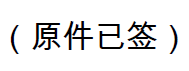 附件：1件附件1：ITU-T元宇宙焦点组（FG-MV）的职责范围1	理由和范围最近，元宇宙已经成为一个具有巨大潜力的创新领域，它将改变我们的经济、生活与交流的方式以及整个社会。在元宇宙的新生阶段，行业尚无统一的术语和定义。元宇宙概念吸引了公众相当密切的关注。彭博分析师认为到2024年，元宇宙作为全球“下一个大技术平台”，总市值可能达到8000亿美元，比2020年翻一番。本焦点组提供了一个合作平台，用于开展对话、确定ITU-T可与之合作的利益攸关方，并使非成员能为标准化前的技术工作做出贡献。随着相关使用案例的确定，焦点组的工作将会更加丰富。焦点组将考虑以下方面的元宇宙标准化前工作：–	工作定义和术语、概念、愿景、使用案例和生态系统；–	技术要求；–	技术框架和特点，包括确定基本的底层技术；–	与安全和个人身份信息（PII）保护的相关问题；–	联网基础设施和连通性；–	互操作性；–	应用程序接口；–	无障碍获取（包括残疾人）；–	与其他标准化机构标准化活动的差距分析，包括ISO和IEC使用的术语和原则；–	经济方面和监管影响；–	环境可持续性。2	目标焦点组的目标是支持标准化前活动，包括以下内容：a)	研究术语、概念、愿景和生态系统。b)	为实现标准化的目的确定并研究支撑技术、与之相关的演变和关键任务，内容包括多媒体、网络优化、连通性、服务与应用的互操作性、安全性、个人可识别信息的保护、质量（包括带宽）、数字资产（如数字货币）、物联网、可访问性、数字孪生和环境的可持续性。c)	研究并收集信息以制定标准化前的路线图。d)	打造一个专家和从业者群体，以统一概念，形成共识，从而不仅使国际电联的标准化受益，同时造福全球社会。e)	确定ITU-T可与之合作的利益攸关方，并与其他有助于标准化前活动的组织建立联系和关系，确定可能的集体行动和具体的后续步骤。f)	促进国际合作，分享知识和最佳实践，探索与互操作性相关的机遇和挑战。g)	提供一个平台，就元宇宙在电信/信息通信技术方面的经济、政策和监管影响分享研究结果并开展对话。3	具体任务和交付产品预计本焦点组将及时向TSAG提供2024年1月会议的交付成果，供TSAG酌情审议并采取行动（例如，分发给研究组，供其考虑启动新工作）；a)	开发与工作定义和术语、使用案例以及要求相关的可交付成果。b)	利用导则和最佳实践集开发交付成果，包括进行差距分析和制定标准化前的路线图。c)	研究与技术框架和架构相关的交付成果，同时考虑到安全方面的要求和方法、PII保护和设计的原则，以满足无障碍获取的要求。d)	组织和参加研讨会，分享并收集来自广泛专家群体和利益攸关方的知识与经验。e)	在焦点组使命结束时，向TSAG提供最后报告和一套完整的交付产品。4	关系在可能的情况下，焦点组将通过与ITU-T研究组在同一地点召开的会议开展工作。相关研究组还将与其他伙伴建立并维持与任务相适应的合作安排。本焦点组将与以下实体合作：–	ITU-T第2研究组 – 运营问题–	ITU-T第3研究组 – 经济和政策问题​–	ITU-T第5研究组 – 环境、电磁场和循环经济–	ITU-T第9研究组 – 宽带有线和电视–	ITU-第11研究组 – 产品、测试和打击假冒–	ITU-T第12研究组 – 性能、服务质量和体验质量–	ITU-T第13研究组 – 未来网络–	ITU-T第16研究组 – 多媒体和数字技术–	ITU-T第17研究组 – 安全–	ITU-T第20研究组 – 物联网、智慧城市和社区此外，本焦点组将按照ITU-T A.7建议书，与其他相关组和实体进行协作（如有需要）。这些实体包括各国政府（即国际电联成员国）、非政府组织（NGO）、决策机构、标准制定组织、行业论坛和联盟、公司、学术机构、研究机构及其他相关组织，例如：–	ITU-R第5研究组 – 固定、移动、无线电测定、业余和卫星业余业务的系统和网络。–	IEC TC57 – 电力系统管理和相关信息交换–	IEC TC65 – 工业过程测量、控制和自动化–	IEC TC79 – 报警和电子安全系统–	IEC TC85 – 电气和电磁量的测量设备–	IEC TC93 – 设计自动化–	IEC TC 100 – 音频、视频和多媒体系统及设备–	IEC TC 110 – 电子显示器–	ISO/TC68/SC8 – 金融服务参考数据–	ISO/TC69 – 统计方法的应用–	ISO/TC 133 – 服装尺码系统 – 尺码标识、尺码测量方法和数字试穿–	ISO/TC 184/SC4 – 工业数据–	ISO/TC307 – 区块链和分布式账本技术–	ISO/IEC JTC1–	ISO/IEC JTC1/SC24/WG6 – 计算机图形、图像处理和环境数据表现方式–	ISO/IEC JTC1/SC27 – 信息安全、网络安全和隐私保护–	ISO/IEC JTC1/SC29 – 音频、图形、多媒体和超媒体信息编码–	ISO/IEC JTC1/SC38 – 云计算和分布式平台–	ISO/IEC JTC1/SC41 – 物联网和数字孪生–	ISO/IEC JTC1/SC42 – 人工智能–	ISO/IEC JT C1/SC43 – 人脑计算机接口–	ISO和IEC元宇宙联合标准化评估小组（JSEG）–	IEEE-SA元宇宙标准委员会–	IEEE计算机学会SAB SC元宇宙研究组（MSG）–	W3C（开放）元宇宙互操作性（OMI）社区团体–	互联网工程任务组（IETF）–	ETSI ISG增强现实框架–	3GPP SA–	Metaverse标准化论坛（MSF）5	结构成立的焦点组可在必要时建立下设小组。6	主管组焦点组的主管组是TSAG。7	领导班子参见ITU-T A.7建议书第2.3条。8	参与参见ITU-T A.7建议书第3条。与会者名单将留作参考只用，并报告主管组。9	行政支持参见ITU-T A.7建议书第5条。10	一般资金来源参见ITU-T A.7建议书第4和10.2条。11	会议焦点组将定期召开会议。会议的频次和地点将由焦点组管理班子确定。总体会议计划将在批准职责范围后公布。焦点组将最大限度地使用远程协作工具。会议召开日期将至少提前四周以电子方式（如，电子邮件、网站等）公布。12	技术文稿见ITU-T A.7建议书第8条。13	工作语文工作语文为英文。14	实际成果的批准须在达成一致意见的情况下批准实际成果。15	工作导则工作程序须遵守报告人组会议的程序。未制定额外的工作导则。16	进展报告参见ITU-T A.7建议书第11条。17	宣告焦点组成立焦点组的成立情况应通过电信标准化局通函通报国际电联所有成员，亦应通过ITU-T新闻日志、新闻发布稿和其它方式（包括与其它相关组织的沟通）予以公布。18	焦点组的阶段性成果和存续时间焦点组的存续时间定为自第一次会议开始起一年，且有可能延长。根据ITU-T A.7，上述日期之后的任何延期均由TSAG决定。19	专利政策参见ITU-T A.7建议书第9条。____________________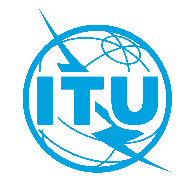 国 际 电 信 联 盟电信标准化局2023年1月19日，日内瓦文号：电信标准化局第69号通函FG-MV/CB致：-	国际电联各成员国主管部门-	ITU-T部门成员；-	ITU-T部门准成员；-	ITU-T学术成员；电话：+41 22 730 6301致：-	国际电联各成员国主管部门-	ITU-T部门成员；-	ITU-T部门准成员；-	ITU-T学术成员；传真：+41 22 730 5853致：-	国际电联各成员国主管部门-	ITU-T部门成员；-	ITU-T部门准成员；-	ITU-T学术成员；电子邮件：tsbfgmv@itu.int抄送：-	ITU-T各研究组正副主席；-	电信发展局主任；-	无线电通信局主任事由：创建新的ITU-T元宇宙焦点组（FG-MV）并于2023年3月8日至9日在沙特阿拉伯王国利雅得召开第一次会议创建新的ITU-T元宇宙焦点组（FG-MV）并于2023年3月8日至9日在沙特阿拉伯王国利雅得召开第一次会议2023年2月24日–	提交书面文稿（发电子邮件至tsbfgmv@itu.int）2023年3月6日–	预注册（通过FG-MV主页在线注册）